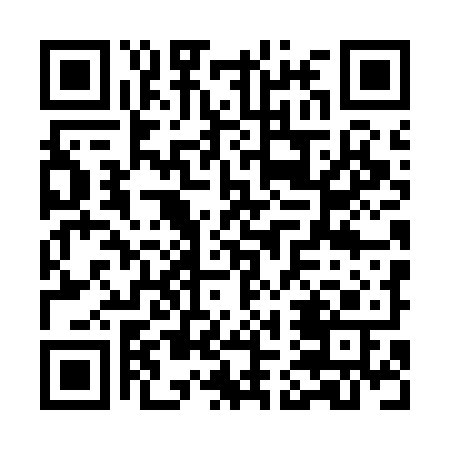 Ramadan times for Arcas, PortugalMon 11 Mar 2024 - Wed 10 Apr 2024High Latitude Method: Angle Based RulePrayer Calculation Method: Muslim World LeagueAsar Calculation Method: HanafiPrayer times provided by https://www.salahtimes.comDateDayFajrSuhurSunriseDhuhrAsrIftarMaghribIsha11Mon5:145:146:4612:384:446:316:317:5812Tue5:125:126:4412:384:456:326:327:5913Wed5:105:106:4312:374:466:336:338:0014Thu5:095:096:4112:374:476:346:348:0115Fri5:075:076:3912:374:486:356:358:0216Sat5:055:056:3812:374:496:366:368:0417Sun5:035:036:3612:364:506:376:378:0518Mon5:015:016:3412:364:506:396:398:0619Tue5:005:006:3312:364:516:406:408:0720Wed4:584:586:3112:354:526:416:418:0821Thu4:564:566:2912:354:536:426:428:1022Fri4:544:546:2712:354:546:436:438:1123Sat4:524:526:2612:354:556:446:448:1224Sun4:504:506:2412:344:556:456:458:1325Mon4:484:486:2212:344:566:466:468:1526Tue4:464:466:2112:344:576:476:478:1627Wed4:454:456:1912:334:586:486:488:1728Thu4:434:436:1712:334:596:506:508:1929Fri4:414:416:1612:334:596:516:518:2030Sat4:394:396:1412:325:006:526:528:2131Sun5:375:377:121:326:017:537:539:231Mon5:355:357:101:326:027:547:549:242Tue5:335:337:091:326:027:557:559:253Wed5:315:317:071:316:037:567:569:274Thu5:295:297:051:316:047:577:579:285Fri5:275:277:041:316:057:587:589:296Sat5:255:257:021:306:057:597:599:317Sun5:235:237:001:306:068:008:009:328Mon5:215:216:591:306:078:028:029:339Tue5:195:196:571:306:078:038:039:3510Wed5:175:176:561:296:088:048:049:36